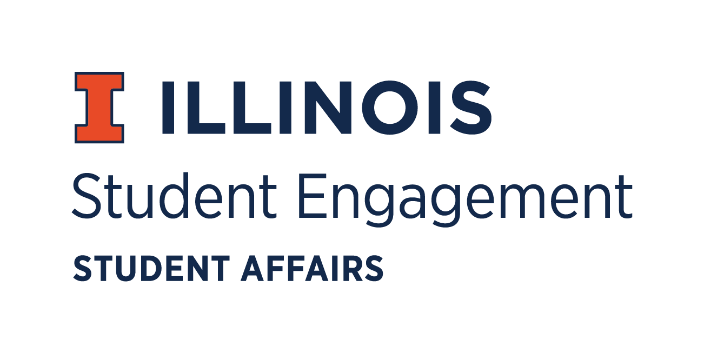 Student Organization 
Resource FeeExec RetreatTuesday January 19, 2021 at 2:00PMMicrosoft TeamsCall to OrderRoll CallPresentJimmy Song, ChairpersonNico Perez, TreasurerJasmine Cuasay, SecretaryNick Fink, Program Advisor, Coordinator of Student EngagementAbsentOmer Mirza, Vice ChairpersonNote:ReflectionReception from campusNot a lot of applications for spring 1, closes Jan 24thRevisit permanent equipmentEmail application reminders and socialsWork on social media presenceSORF meeting on 4/29Transition to new boardFinancesBoard apparelAsk board for preferencesFor marketing, banner/ signage when in persons resumeReconcilingAdmin > Configure > Forms > SORF Reconciliation formCan also view RSO funds in Involved@IllinoisFor the good of the orderAdjournment